Satheesan 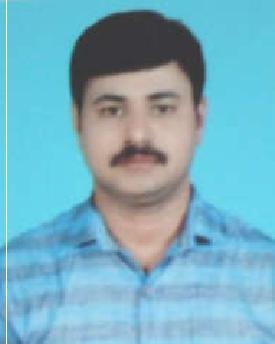 Email: satheesan.386446@2freemail.com ■SUMMARYSeeking challenging career in a quality environment where my knowledge and experience can be shared and enriched looking for the opportunity where I can improve my skills bringing out thhe best of my talent and my effortSKILLSUnderstand processes behind patrolling commercial and industrial properties as well as private homes and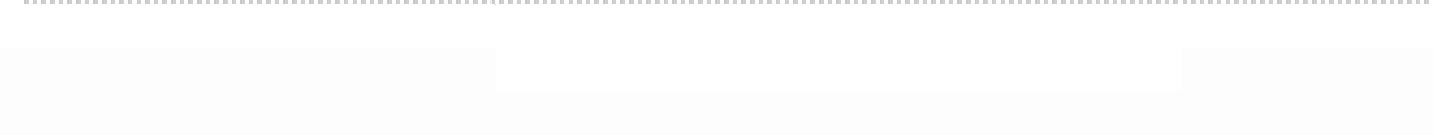 neighborhoods. Ability to work independently with minimal supervision   Ability to lift and move heavy objeects   Strong organizational skills with an eye for details   Good cleaning and sanitation skills   Housekeeping   Good interpersonal and oral communication skills   Is a good team member   Knowledgeable about food safety standard 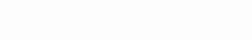 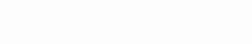 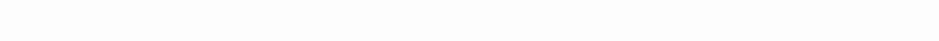 Watch man	5  YearsPatrol the premises and adjacent arreasPerforms patrol duties within assiggned areas to guard against theft, shoplifting, vandalismm, and firePerform safety inspections in ordeer to flail off any negative activityCheck identity cards of personnel before admitting into the buildingTake necessary action on spot when neededPrepare detailed reports and recordsBIN SAFAR PRO PERTY IVESTMENT DUBAIStore Keeper	2 YearsDUBAI CLENING COMPANY Housekeeping 1 YearDUBAI■EDUCATION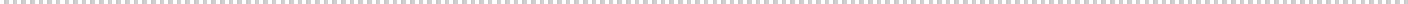 PRE DEGREEHIGH SCHOOL■ PERSONAL DETAILS.■DECLARATIONI here by declare that the above-furnished details are true to the best of my knowledge and belief and nothing has been concealedSatheesanNationality:INDIA  KERALADate of Birth:  18-05-1979:  18-05-1979Sex:MaleMarital Status;MarriedLanguages Known:English, Hindi,